Консультация на тему: «Выполнение коррекционно – логопедических домашних заданий в семье»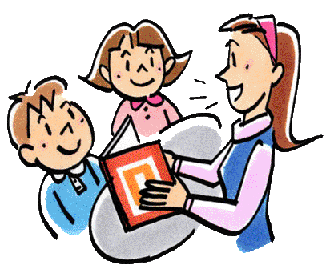 Выполнение коррекционно – логопедических домашних заданий в семье.Логопедическое домашнее задание — это индивидуальная форма учебной деятельности дошкольника, которая осуществляется без непосредственного руководства и контроля со стороны учителя-логопеда, но по его поручению.Родители часто спрашивают, сколько нужно заниматься у логопеда? В одних случаях преодоление дефектов длится от 2 до 6 месяцев. В случае общего недоразвития речи  от 6 месяцев и более, с обязательной и неукоснительной помощью  со стороны родителей, выполняющих домашние задания логопеда вместе с ребенком. Выполнение домашних заданий является огромной помощью логопеду. Дети, занимающиеся дома с родителями дополнительно по заданиям логопеда, гораздо быстрее и успешнее вводят в повседневную речь не только закрепляемые звуки, но и сложные речевые конструкции.         Опираясь на материалы пособия, родители, по рекомендациям логопеда, могут ежедневно дозированно давать знания ребенку. Получая новые знания, ребенок развивает свой словарь, обогащает его существительными, прилагательными, глаголами, наречиями, преодолевает нарушения грамматического строя речи, учится самостоятельно образовывать новые слова с помощью приставок и суффиксов, изменять по родам и числам и др. Используя красочный иллюстрированный материал пособия, ребенок развивает и связную речь. Он научится составлять и распространять предложения, пересказывать рассказ по картинкам, придумывать продолжения начатых взрослым рассказов, самостоятельно составлять рассказы.Система упражнений основана на принципе постепенного усложнения заданий. В процессе работы дети овладевают различными речевыми умениями и навыками, а затем  переносят их в свободное речевое общение, т.о., у детей улучшается речь.Каково значение домашнего задания?Оно имеет большое воспитательное, обучающее и коррекционное значение: при правильной организации его выполнения у дошкольников вырабатываются новые знания и умения, а также навыки самостоятельного мышления, умение себя контролировать, воспитывается ответственное отношение к своим новым обязанностям, отрабатывается весь пройденный материала на занятиях у логопеда.          При выполнении домашнего задания у многих возникают традиционные проблемы. Дети - дошкольники:не знают или забывают, что задано на дом;не знают, как приступить к выполнению домашнего задания;тратят много времени на его выполнение;делают работу не полностью;допускают много ошибок.Родители дошкольников:невнимательно читают домашнее задание;не выполняют домашнюю работу вместе с ребенком;забывают напомнить ребенку про домашнее задание;не приходят за советом к логопеду для консультации по выполнению домашнего задания с ребенком в семье.Рекомендации родителям для помощи при выполнении домашних заданий с детьми.1.  Не превышайте выполнения ребёнком домашних заданий в орудие пыток.2. Формируйте положительную мотивацию выполнения домашнего задания, его  дальнюю перспективу.3. Поощряйте своего ребёнка за хорошо выполненное домашнее задание.4. Хвалите ребенка, радуйтесь его результатам, связанным с положительной отметкой.5.  Помогайте ребёнку в выполнении домашнего задания только в том случае, если он в этом нуждается.6.  Не пытайтесь выполнять задание за своего ребёнка, лучше пусть он вообще не сделает домашние задание, чем сделаете его вы.7. Формируйте у ребёнка культуру умственного труда, интересуйтесь, какую дополнительную литературу можно использовать.8.  Консультируйтесь с учителем-логопедом, если видите, что ваш ребёнок   испытывает затруднения с подготовкой домашних заданий.13 простых советов логопеда родителямРечь ребенка развивается под влиянием речи взрослых и в значительной мере зависит от достаточной речевой практики, нормального социального и речевого окружения, от воспитания и обучения, которые начинаются с первых дней его жизни.Разговаривайте со своим ребенком во время всех видов деятельности, таких как приготовление еды, уборка, одевание-раздевание, игра, прогулка и т.д. Говорите о том, что вы делаете, видите, что делает ребенок, что делают другие люди и что видит ваш ребенок. Говорите, используя ПРАВИЛЬНО построенные фразы, предложения. Ваше предложение должно быть на 1-2 слова длиннее, чем у ребенка. Если ваш ребенок пока еще изъясняется только однословными предложениями, то ваша фраза должна состоять из 2 слов. Задавайте ОТКРЫТЫЕ вопросы. Это будет стимулировать вашего ребенка использовать несколько слов для ответа. Например, говорите "Что он делает?" вместо «Он играет?» Выдерживайте временную паузу, чтобы у ребенка была возможность говорить и отвечать на вопросы. Слушайте звуки и шумы. Спросите «Что это?» Это может быть лай собаки, шум ветра, мотор самолета и т.д. Расскажите короткий рассказ, историю. Затем помогите ребенку рассказать эту же историю Вам или кому-нибудь еще. Если вам ребенок употребляет всего лишь несколько слов в речи, помогайте ему обогащать свою речь новыми словами. Выберите 5-6 слов (части тела, игрушки, продукты) и назовите их ребенку. Дайте ему возможность повторить эти слова. Не ожидайте, что ребенок произнесет их отлично. Воодушевите ребенка и продолжайте их заучивать. После того, как ребенок произнес эти слова, введите 5-6 новых слов. Продолжайте добавлять слова до тех пор, пока ребенок не узнает большинство предметов, окружающей жизни. Занимайтесь каждый день. Если ребенок называет только одно слово, начните учить его коротким фразам. Используйте слова, которые ваш ребенок знает. Добавьте цвет, размер, действие. Например, если ребенок говорит «мяч», последовательно научите его говорить «Большой мяч», «Танин мяч», «круглый мяч» и т.д. Большинство занятий проводите в игровой форме. Работа с ребенком должна активизировать речевое подражание, формировать элементы связной речи, развивать память и внимание. Весьма важно уже в раннем возрасте обратить внимание на речевое развитие ребенка, а не дожидаться, когда он «сам заговорит».Разговаривайте с ребенком ПРАВИЛЬНО, произнося звуки родного языка четко, неискаженно. Не говорите с ребенком так, будто бы он еще совсем маленький («не сюсюкайтесь» с ним).По любому вопросу вы всегда можете обратиться к логопеду за советом или рекомендацией.